Контрольно-графическая работа 4. Расчет переходных процессов в электрических цепяхВарианты заданий (вариант 39)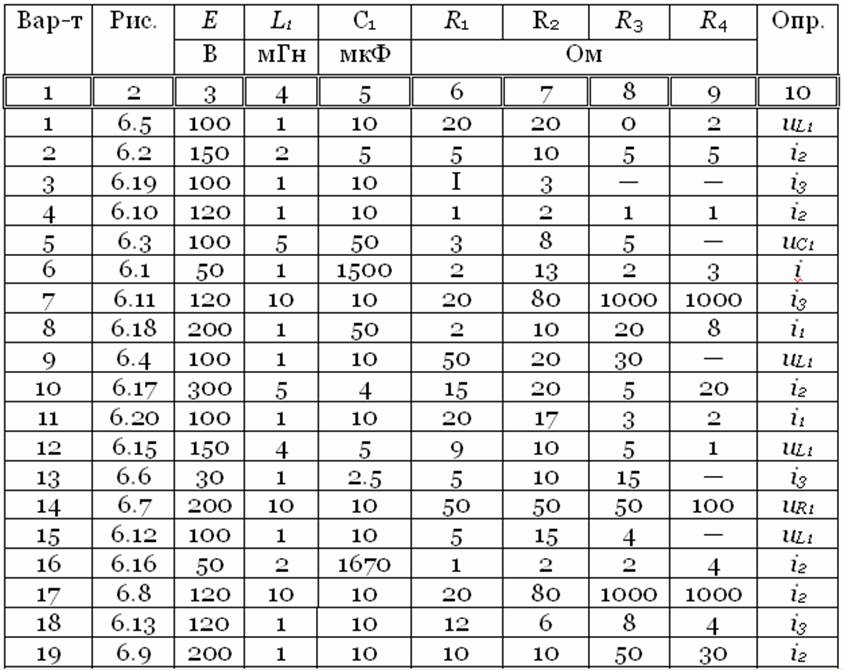 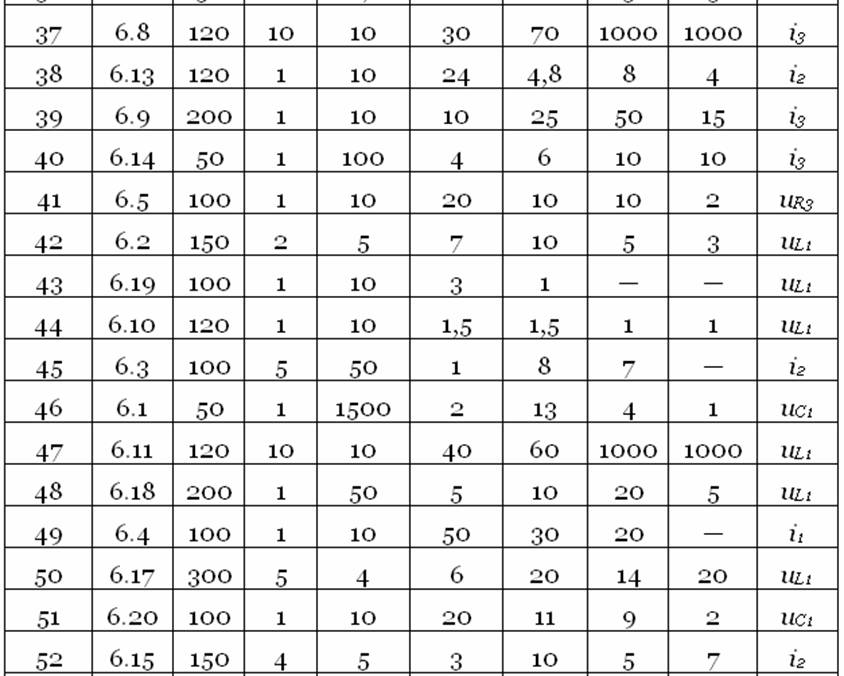 Контрольно-графическая работа 4. Расчет переходных процессов в электрических цепяхРасчетно-графическая работа №1 "Расчет цепей постоянного тока"4. Задания контрольно-графической работы «Переходные процессы в электрических цепях».ЗадачаВ электрической цепи, соответствующей варианту задания (см. таблицу 1 и рис. 1.1 — 1.20), найти закон изменения указанной в задании величины после коммутации (столбец 10 табл.1), при указанных параметрах элементов. Начертить график изменения во времени искомой величины.Примечание: Принять L2 =0, это означает, что участок а — в схемы закорочен, принять С2=0, это говорит о том, что ветвь т — п с конденсатором С2 разомкнута. При вычерчивании расчетной схемы элементы L2 и С2должны отсутствовать. Таблица 1.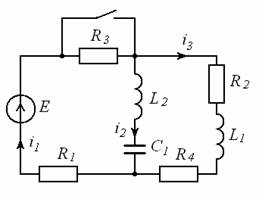 Рис.6.91. Методические указания по выполнению домашних заданийРасчетно-графическая работа включает в себя одну задачу, посвященную расчету переходных процессов в цепи второго порядка.Вариант задания определяется по двум последним цифрам (39).1.1. Требования к выполнению и оформлению расчетно-графических работ.1) Расчетно-графическая работа оформляется с использованием компьютерных технологий. Листы должны быть сброшюрованы. 2) На каждой странице должны быть оставлены поля шириной не менее 3 см для замечаний рецензента.3) При выполнении работы следует руководствоваться материалами ГОСТ, которые устанавливают стандарт на условные и буквенные обозначения основных электрических и магнитных величин. 4) Графики должны быть наглядными, что достигается выбором масштабов и диапазонов изменения иллюстрируемых переменных. Оси абсцисс и ординат вычерчивают сплошными толстыми линиями. Стрелки на концах осей не ставятся. Масштабы шкал по осям следует выбирать равномерными, начиная с нуля, с использованием всей площади графика. Цифры шкал наносят слева от оси ординат и под осью абсцисс. Если на графике небольшое число кривых, то их вычерчивают разными линиями (сплошной, штриховой, штрих-пунктирной и т.п.). При большом числе кривые нумеруют. Для показа на графике расчетных точек рекомендуется применять по выбору следующие знаки: ∆, □, ◊, ○ . Буквенное обозначение наименования шкалы и единицу измерения величины пишут над числами шкалы оси ординат и под осью абсцисс, справа, вместо последнего числа шкалы. Надписи не должны выходить за пределы графика. Количество знаков цифр в числах должно быть минимальным, для чего целесообразно ввести у наименования шкалы постоянный множитель 10n. Если шкалы на осях начинаются с нуля, то нуль на их пересечении 